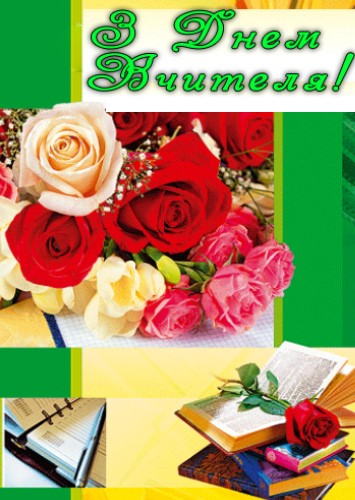 Найкращі вітання та побажання Вам, шановні колеги, від колективуДібрівської ЗОШ І – ІІІ ступенів